Θέμα: « Πρόσκληση εκδήλωσης ενδιαφέροντος για κατάθεση οικονομικής προσφοράς σχετικά με μετάβαση και επιστροφή μαθητών και εκπαιδευτικών του 2ου  Λυκείου Ιωαννίνων από Ιωάννινα προς Πάτρα, Ολυμπία, Ναύπακτο, Δελφούς, Γαλαξίδι, Καλάβρυτα  και επιστροφή στα Ιωάννινα»Σχετ: Υ.Α 33120/ΓΔ4/28-2-2017 (ΦΕΚ 681/τ.Β/ 6-3-2017) με θέμα  « Εκδρομές- Εκπαιδευτικές επισκέψεις μαθητών και μαθητριών Δημόσιων και Ιδιωτικών σχολείων Δευτεροβάθμιας Εκπαίδευσης εντός και εκτός της χώρας»              ΠΡΟΣΚΑΛΟΥΜΕ	Γραφεία Γενικού Τουρισμού με ειδικό σήμα και άδεια λειτουργίας από τον ΕΟΤ σε ισχύ, να καταθέσουν στο γραφείο του 2ου Λυκείου Ιωαννίνων σφραγισμένη προσφορά κατά το χρονικό διάστημα από 22/3/2019 μέχρι 26/3/2019 και ώρα 12.00 Μετά την παρέλευση της ημερομηνίας καμία προσφορά και για κανένα λόγο δε θα γίνεται αποδεκτή.     Για τη σύνταξη της προσφοράς αυτής σας ενημερώνουμε ότι θα πρέπει να περιλαμβάνονται τα παρακάτω στοιχεία:Προορισμός: Πάτρα, Ολυμπία, Καλάβρυτα, Ναύπακτο, ΓαλαξίδιΑριθμός συμμετεχόντων : 75 – 85 μαθητές/μαθήτριες, 4 συνοδοί εκπαιδευτικοίΜεταφορικό μέσο: Λεωφορείο. Το λεωφορείο να είναι στη διάθεση των συμμετεχόντων για όλες τις μετακινήσεις.Χρονική διάρκεια μετακίνησης: Αναχώρηση 4/4/2019 επιστροφή 6/4/2019. Διανυκτερεύσεις: Δύο διανυκτερεύσεις στην Πάτρα Κατηγορία καταλύματος: 3*** ή 4****Υποχρεωτική ασφάλιση ευθύνης διοργανωτή, σύμφωνα με την κείμενη νομοθεσία.Συνοπτικό πρόγραμμα εκδρομής:1η ημέρα: Ιωάννινα – Ολυμπία - Πάτρα2η ημέρα: Δελφοί – Γαλαξίδι – Ναύπακτος - Πάτρα, 3η ημέρα: Καλάβρυτα – Μεσολόγγι - Ιωάννινα.Ζητείται η τελική συνολική τιμή του ταξιδιού, καθώς και η επιβάρυνση ανά μαθητή. Παρακαλούμε να αναφερθούν αναλυτικά τυχόν διαφοροποιήσεις στην τιμή σε σχέση με τον ακριβή αριθμό των μαθητών.  Παρακαλούμε κατά τη σύνταξη της προσφοράς να λάβετε υπόψη σας τα εξής:Ζητείται η  πρόσθετη προαιρετική ασφάλιση που καλύπτει τα έξοδα σε περίπτωση ατυχήματος ή ασθένειας.Οι μετακινήσεις των μαθητών/μαθητριών και εκπαιδευτικών να γίνονται με λεωφορεία μέχρι δέκα ετών, που πληρούν τις προδιαγραφές ασφαλούς μετακίνησης βάσει της κείμενης νομοθεσίας.Αν το λεωφορείο θα κινηθεί πέρα από τα χρονικά όρια που προβλέπει η νομοθεσία να υπάρχει επιπλέον οδηγός.Να αναφέρεται οπωσδήποτε στην προσφορά σας το όνομα, η κατηγορία του ξενοδοχείου και η ακριβής τοποθεσία.Μονόκλινα δωμάτια για τους/τις εκπαιδευτικούς τρίκλινα ή τετράκλινα για τους/τις μαθητές/μαθήτριες.Η φιλοξενία στο ξενοδοχείο να περιλαμβάνει καθημερινά πρωινό. Από το ολικό ποσό που θα συμφωνηθεί, θα κρατηθεί από το διευθυντή του σχολείου το 15% και θα αποδοθεί μετά την επιστροφή των μαθητών από την εκδρομή, υπό τον όρο ότι τηρήθηκαν εκ μέρους του τουριστικού γραφείου όλες οι δεσμεύσεις που περιλαμβάνονται στο ιδιωτικό συμφωνητικό.Το Σχολείο διατηρεί το δικαίωμα να μην πραγματοποιήσει τη μετακίνηση εφόσον δε συμπληρωθεί ο απαραίτητος αριθμός μαθητών/τριών.Η επιτροπή αξιολόγησης, πέραν της τιμής, συνεκτιμά την ποιότητα, την αξιοπιστία του ταξιδιωτικού γραφείου και το εύρος των προσφερομένων παροχών και δεν υποχρεούται να επιλέξει απαραίτητα το πρακτορείο που μειοδοτεί.                                                                             Ο Δ/ντής του 2ου ΓΕΛ Ιωαννίνων                                                                                         Παπαφώτης Γεώργιος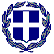 ΕΛΛΗΝΙΚΗ ΔΗΜΟΚΡΑΤΙΑΥΠΟΥΡΓΕΙΟ ΠΑΙΔΕΙΑΣ ΕΡΕΥΝΑΣ ΚΑΙ ΘΡΗΣΚΕΥΜΑΤΩΝ -------ΠΕΡ.Δ/ΝΣΗ Π. ΚΑΙ Δ.ΕΚΠ/ΣΗΣ ΗΠΕΙΡΟΥΔ/ΝΣΗ Β/ΘΜΙΑΣ ΕΚΠΑΙΔΕΥΣΗΣ ΙΩΑΝΝΙΝΩΝ2Ο ΓΕΝΙΚΟ  ΛΥΚΕΙΟ ΙΩΑΝΝΙΝΩΝ«ΓΕΩΡΓΙΟΣ ΣΤΑΥΡΟΥ»-------Ταχ. Διευθυνση : Λ. Γ. Παπανδρέου 4 - 6 Ταχ. Κώδικας     : 45444Πληροφορίες     : Παπαφώτης ΓεώργιοςΤηλέφωνο - ΦΑΞ : 2651027073                   ΑΝΑΡΤΗΤΕΟ ΣΤΟ ΔΙΑΔIΚΤYΟ                                                  Ιωάννινα 21/3/2019                                                 Αριθ. Πρωτ.: 280                   ΑΝΑΡΤΗΤΕΟ ΣΤΟ ΔΙΑΔIΚΤYΟ                                                  Ιωάννινα 21/3/2019                                                 Αριθ. Πρωτ.: 280ΕΛΛΗΝΙΚΗ ΔΗΜΟΚΡΑΤΙΑΥΠΟΥΡΓΕΙΟ ΠΑΙΔΕΙΑΣ ΕΡΕΥΝΑΣ ΚΑΙ ΘΡΗΣΚΕΥΜΑΤΩΝ -------ΠΕΡ.Δ/ΝΣΗ Π. ΚΑΙ Δ.ΕΚΠ/ΣΗΣ ΗΠΕΙΡΟΥΔ/ΝΣΗ Β/ΘΜΙΑΣ ΕΚΠΑΙΔΕΥΣΗΣ ΙΩΑΝΝΙΝΩΝ2Ο ΓΕΝΙΚΟ  ΛΥΚΕΙΟ ΙΩΑΝΝΙΝΩΝ«ΓΕΩΡΓΙΟΣ ΣΤΑΥΡΟΥ»-------Ταχ. Διευθυνση : Λ. Γ. Παπανδρέου 4 - 6 Ταχ. Κώδικας     : 45444Πληροφορίες     : Παπαφώτης ΓεώργιοςΤηλέφωνο - ΦΑΞ : 2651027073                          ΠΡΟΣ:Δ.Δ.Ε. ΙωαννίνωνΕΛΛΗΝΙΚΗ ΔΗΜΟΚΡΑΤΙΑΥΠΟΥΡΓΕΙΟ ΠΑΙΔΕΙΑΣ ΕΡΕΥΝΑΣ ΚΑΙ ΘΡΗΣΚΕΥΜΑΤΩΝ -------ΠΕΡ.Δ/ΝΣΗ Π. ΚΑΙ Δ.ΕΚΠ/ΣΗΣ ΗΠΕΙΡΟΥΔ/ΝΣΗ Β/ΘΜΙΑΣ ΕΚΠΑΙΔΕΥΣΗΣ ΙΩΑΝΝΙΝΩΝ2Ο ΓΕΝΙΚΟ  ΛΥΚΕΙΟ ΙΩΑΝΝΙΝΩΝ«ΓΕΩΡΓΙΟΣ ΣΤΑΥΡΟΥ»-------Ταχ. Διευθυνση : Λ. Γ. Παπανδρέου 4 - 6 Ταχ. Κώδικας     : 45444Πληροφορίες     : Παπαφώτης ΓεώργιοςΤηλέφωνο - ΦΑΞ : 2651027073                          ΚΟΙΝ.:ΤΟΥΡΙΣΤΙΚΑ – ΤΑΞΙΔΙΩΤΙΚΑ ΓΡΑΦΕΙΑ